VOUCHER AUTHORIZATION MODULE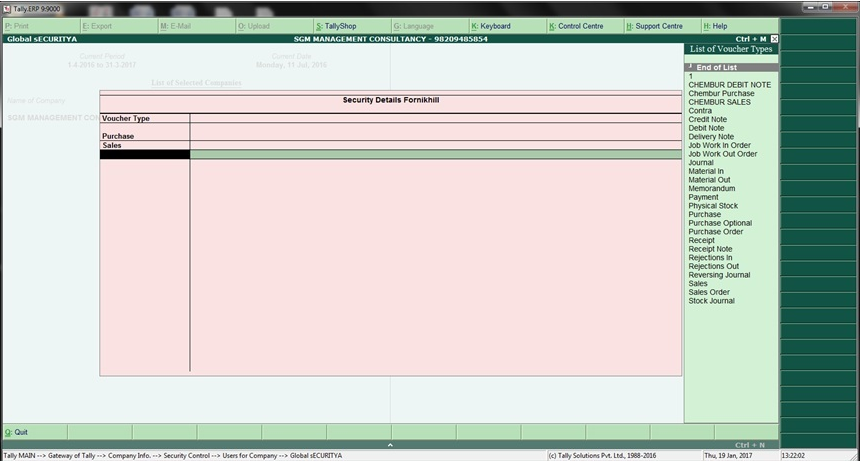 